       Главам МО Барабинского района,        руководителям учреждений культурыУважаемые руководители!Информируем Вас, что в связи со значительным ухудшением санитарной обстановки и в соответствии с Постановлением Губернатора Новосибирской области А.А. Травникова от 31.03.2020 №43 «Об ограничении доступа людей и транспортных средств» на заседании оперативного штаба Барабинского района Новосибирской области по проведению мониторинга ситуации возникновения и распространения новой коронавирусной инфекции, вызванной штаммом 2019-nCov, 26.10.2020 было принято решение:С 26.10.2020 и до особого распоряжения приостановить на территории Барабинского района Новосибирской области проведение любых мероприятий с массовым пребыванием граждан;На период с 26.10.2020 по 08.11.2020 приостановить деятельность учреждений дополнительного образования, спортивных секций, кружков. С уважением, 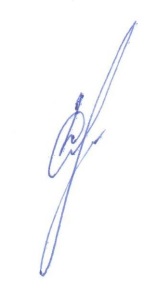 начальник УКФКСиМПадминистрации Барабинского районаНовосибирской области                                                           И.В. ДенисоваТетенкова Ю.А.(383-61) 2-12-46АДМИНИСТРАЦИЯ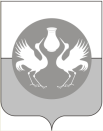 БАРАБИНСКОГО РАЙОНАУправление культуры,физической культуры, спортаи молодёжной политикиул.Ленина, . Барабинск, 632331тел/факс (61) 2-12-46Е-mail: barabas_06@mail.ruот 27.10.2020г. № 365на № _____ от ___________г.